Staff Induction Checklist        I confirm that I acknowledge, understand and agree to all the documents, manuals and policies and procedures explained in the Induction.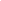 Print Name:  __________________      Signed:  ___________________      Date: ________Name:Name:Position:Position:Date of commencement:Date of commencement:Name of person providing induction:Name of person providing induction:ItemPlease tickWelcome and introductionExpression of welcomeExpression of welcomeOverview of the plan for the dayOverview of the plan for the dayIntroduction to organisation structure and team membersIntroduction to organisation structure and team membersTour of practiceTour of practiceExplanation of security arrangementsExplanation of security arrangementsPractice & Payroll documentationContract and Job DescriptionContract and Job DescriptionCopies of qualification and applicable registration (eg. APHRA) taken and filedCopies of qualification and applicable registration (eg. APHRA) taken and filedComplete New Employee Form- PortalEmployment tax declarationSuperannuation documentationFair work InformationComplete New Employee Form- PortalEmployment tax declarationSuperannuation documentationFair work InformationADG Employee ManualAcknowledgement signedAccess to Portal and formsADG Employee ManualAcknowledgement signedAccess to Portal and formsPersonal health records:Immunisations Current /  Waiver signedPersonal health records:Immunisations Current /  Waiver signedPractice WHS Manual –Legislation and responsibilityPolicies and ProceduresPractice WHS Manual –Legislation and responsibilityPolicies and ProceduresConfidentiality agreementConfidentiality agreementPractice  Infection Control ManualPractice  Infection Control ManualPractice/ADG Policies and ProceduresUniform PolicyWageloch PolicyPractice/ADG Policies and ProceduresUniform PolicyWageloch PolicyPractice RegistersPractice RegistersHand HygieneComplete Hand Hygiene Australia’s online learning package (www.hha.org.au/LearningPackage.aspx)Complete Hand Hygiene Australia’s online learning package (www.hha.org.au/LearningPackage.aspx)